There are two forces at work in our world – Inspiration and Influence! Inspiration comes from God but this world is full of influence and you and I know that Satan is the god of this present evil world system. His force is behind it driving it with influence. Remember, the devil took Jesus up into an exceeding high mountain to tempt Him. He showed Jesus all the kingdoms of this world and the glory of them and said unto Him – all these things will I give unto thee if thou wilt fall down and worship me! (Matt. 4) Yes, they were his to give. God had created this earth good and perfect in the beginning but when man sinned and broke God’s laws, then Satan usurped authority over mankind and rightly became the god of this world and the heir of the fallen human race.  He could now spiritually manipulate and control them anyway he wants. So when Satan showed Jesus his earthly empires, they weren’t natural kingdoms of wood, stone, brick and mortar, they were spiritual ones. If you could stand above this earth right now and God would open your eyes to see into the spirit realm, you would see Satan’s kingdom of darkness and his demonic spirits at work. You would be able to see beyond the glamor and flashing lights and see principalities and powers. You would see rulers of darkness, wicked spirits in high places hovering over towns and cities. These spiritual forces are at work manipulating people day and night. Beyond the music, beyond the sounds, pictures and sights, there is an evil presence driving people! The very atmosphere is charged with them! These seductive spirits drive our music and movie industry! Hollywood is filled with unclean spirits of lust. If your eyes were opened, you would see strong covetous spirits hovering over Las Vegas and filling all the gambling halls across America addicting people with such greed that they will sell their souls for money! There are many addictions in this world around us. These entities and fallen spirits were thrust out of Heaven for rebellion and they have come to this earth to conquer the souls of man. They have filled our globe and are holding people captive from coming to Christ. They lead people away from God and now they are entangled, wrapped up in material things and worldly pleasure. Jesus said – take heed and beware of covetousness, there is a spirit that drives these desires!!Children, there is an ungodly Influence fillingour world!! Can’t you see it seducing and enslaving men and women, young and old with passion and pride, sin and lust. Stadiums are filled with people – sports have become their god – they eat, drink and breathe it. The eyes of millions have been blinded by this powerful master of deceit. Who do you think is driving the minds of the inventors and producers of our modern technology. It is obvious that our society around us is now a slave to electronic devices and gadgets, TV’s and computers. Now moms and dads and their children all have smart phones to surf the worldwide web to listen to and watch anything imaginable for entertainment. They don’t even realize the spirit of this age with its influence is taking them farther and farther from God into dark regions. A portal has been opened into the nether world and the masses are sinking down into it. Their minds have now been kidnapped and held hostage in Satan’s kingdom of darkness. They are so deep into it, they can’t even break free and get out!! They are bound right where the devil wants them. We now live in a social networking world where everyone is connected to entertainments and so joined to one another, they have completely lost connection with God. He has been forsaken and forgotten. O Jesus, where are your Children? O precious souls, where are you? You better break free now, hurry and run to God before it is too late! You cannot be a friend to this world and a friend of God! For all that is in this world is the lust of the eyes, the lust of the flesh and the pride of life. The world and the lust thereof will soon pass away, but he that doth the will of God shall be saved and abide forever!THE INSPIRATIONOF GODJohn the Beloved writing to the born again Christians in I John 5:19 – We know that we are of God, and the whole world lieth in wickedness! He is saying – we know it is full of evil Influence. But thank God there is still an Inspiration from God in Heaven! Inspiration is only recorded two times in the Bible. Once in the O.T. and once in the N.T. Job 32:8 – But there is a spirit in man: And the INSPIRATION of the Almighty giveth them understanding. The spirit of man is the heart of man. It is where the seat of affections and will is. Your conscience dwells in your spirit being. This is why we need Inspiration from God. The precious Holy Ghost brings that Inspiration into our hearts from God and His Word!! The other Scripture on Inspiration is recorded in II Tim. 3:16 – All Scripture is given by Inspiration of God, and is profitable for doctrine, for reproof, for correction and for instruction in righteousness. 17 – that the man of God may be perfect (complete), thoroughly furnished unto all good work. Notice, the Apostle Paul wrote this to Timothy his son in the faith. Paul wrote Timothy two letters. Timothy was saved under Paul’s ministry. I want us to look close into Paul’s second letter and see the Inspiration of God in Timothy’s life and how he got it! 	In II Tim. 1:4 – Paul wrote - Son, I have remembrance of thee in my prayers night and day; greatly desiring to see thee, being mindful of thy TEARS, that I might be filled with joy. (There was something in Timothy that Paul took notice of.) Vs 5 – When I call to remembrance the unfeigned (true and genuine) faith that is in thee, which dwelt first in thy grandmother Lois, and thy mother Eunice, and I am persuaded that is in thee also. Vs 14 – Paul tells Timothy – That Good Thing which was committed unto thee, Keep by the Holy Ghost which dwelleth in us! What is the Holy Ghost through Paul telling Timothy? You have something special son!! You were taught as a child – you had a Godly praying Grandmother, she passed it down to your Momma and that pure Faith in God she had and the Godly home you were raised in and were taught the Holy Scriptures has put something in you that is genuine and true and it is keeping you Timothy my son!! How old do you think Timothy was at this time? He was a Youth! II Tim 4:12 – Let no man despise thy YOUTH. Vs 14 – Neglect not the Gift that is in thee. 	O Timothy, where did you get your Inspiration? Where did you get your learning and knowledge of God? Where did you get your tears of humility? Paul said – I recall your tears and how you wept! You were humble and soft hearted! I know where and how you got it Son. Timothy says – yes, I got it from my Grandmother and my Mom, in a home where God was served and honored – where the Holy Scriptures were taught!	Notice what else Paul told him: II Tim 3:15 – And that from a Child, thou hast known the Holy Scriptures which are able to make thee wise unto Salvation through Faith which is in Christ Jesus. Vs 16 – All Scripture is given by the Inspiration of God. Where did you get it all Timothy? I’ll tell you where I got it, I got my Faith and Inspiration from my dedicated Grandmother! She lived it, she prayed and passed it down to my Mother. My Mom had it, she lived it, she taught it and passed it down to me! My home was full of Inspiration! I watched them weep in the presence of God. Worship wasn’t strange to me, I witnessed their love and praise to our God! You could feel it, you could feel the Inspiration in our home. I learned it all by example! I saw it, I watched it and I felt it! My Mom was dedicated. You ought to have heard her pray, it brought tears to my eyes, I was humbled. Mom taught me the Holy Scriptures. I could feel her Love for God – it Inspired me, it put something in me – I wanted what Mom had. And thank God, I am what I am today because of the Inspiration of God in my Mom and Grandma!!	I want you to know that same Holy Inspiration is in the hearts of God’s dedicated people today! It’s in the life and surrounds those who have been born again, separated from this world of sin, Blood washed and sanctified. If you Love God and Pray and relish in His Word and spend time with Him, your life will be Inspired. You’ll have overcoming power and walk in Victory. John the Beloved said – I Jn 2:14 – I have written unto you young men, because ye are strong, and the Word of God abideth in you, and ye have overcome the wicked one.My heart is stirred right here! In order to have the Holy Ghost and Inspiration of God, you will have to come out of the world and be separate saith the Lord and touch not the unclean thing! You cannot be unequally yoked together with unbelievers, can’t partake in their sins and entertainments and have God’s Holy Anointing. His presence will not abide in an unclean vessel! His Inspiration will not fill or bless a worldly minded person. The Spirit of the Lord will not stay around the carnal minded where there is foolishness, loose talk and actions! The Spirit of God is a Holy Dove and He is easily offended and grieved. When you allow the Influence of this worlds pleasures and lustful, sinful entertainments into your life He will take His flight. He cannot and will not stay!MY EXPERIENCETHE DOVE THAT TOOK FLIGHT	I remember back years ago when I was laid off, my unemployment had run out and I took any work I could get to pay our bills – painting, yard work etc…. An old man hired me to trim his row of hedges which were tall and ran from the road to the back of his lot, which was a long way. Little did I know a spiritual lesson God had planned for me. He wanted to reveal something very special and serious to me. I had an 8 ft. ladder that I was using. I leaned it up against the hedge which was high and wide and I climbed up to cut and trim the top and level it off. The big long handled shears I had in my hands were sharp but it still took muscle to cut the limbs down even. I snipped and snipped away – the loud sound of the pruning shears cutting away as I went. Being in a hurry and almost reckless, rushing to get done, I would cut a section, then move the ladder down several feet, climb back up snip away listening to the sound of the blades snapping together. I did not know it, but there was a Dove that had built a nest in the hedge about 10 to 12 inches below the top. No doubt it had taken her a while to intricately design and build her cozy little nest, which would be her home to raise her little ones. I know she heard me coming for quite some time, getting closer and closer to her with my reckless shears. I will never forget this, God allowed it to happen to show me something that was so sensitive even in nature. The last time I moved the ladder, it was vertical to the area where she was. The hedge swayed as I climbed up to the top. When I opened the shears and slammed them together to make the cut, it was directly over the head of this mother dove. She had stayed there the whole time watching and listening to my loud reckless shears coming closer and closer to her. About the time I saw her, it was too late, she suddenly took flight and was gone fluttering away into the distance. I peered down into her home and there were two or three little eggs  left in her nest. Because of me, she vacated them. I have often thought of this through the years. She stayed and waited as long as she could until she felt she was in danger and when that moment came, she left. The Lord spoke to me so plain – “Son take notice: My Spirit will stay with people as long as He can, until they begin to be loud and reckless in their talk and actions and when He senses being hurt or offended He will take His flight!! Can I tell us – don’t ever grieve the Holy Ghost? I looked down into her nest that day and saw her beautiful little eggs. There was life in them waiting and getting ready to come out. She had been warming them and soon her little ones, her very fruit would hatch and come forth to the world and sing their songs of praise, but now she is gone. She left a successful future of blessing and new life behind her because I had made a gap in her dwelling place and destroyed her covering! I had wrecked her plans and everything she had worked for!! Oh God, where are we? I am teared up and weeping inside right now!I am writing to someone right now – God has touched you, He’s begun a good work in you. God has called you, He drew you to Him and saved you. He gave you His Wonderful Spirit to reveal His ways to you,, to make you more Christ like and guide you to His Holy Heaven. Please pray, walk softly before the Lord. Be sensitive to God’s leading and Spiritual things. Use caution and wisdom in where you go, what you do or allow, how you live, talk and dress. The HOLY SPIRIT will not stay in an unholy atmosphere, He will take His flight! Just like that dove with her eggs, God’s Holy Spirit is seeking to bring forth new life in you for His Glory. Be careful what you do!! Don’t be reckless. Keep yourself sanctified and your vessel in subjection and honor to the Lord! Many of God’s people have allowed things in their life, they have done things and went to places the Lord wasn’t pleased with. You cannot partake of the Lord’s table and the table of devils. God’s cups are clean that you must drink from. Why are people so careless and not Spiritual minded? They have gotten themselves connected to this world and with the wrong people because of INFLUENCE!! The Holy Ghost has tried to correct, He’s tried to warn, He stayed as long as He could until He is being hurt and grieved and now He is getting ready to take flight. It’s the most scary and dangerous thing in this world to have the Spirit of the Lord, His Divine presence to leave you! Dear reader, if He ever leaves, you will walk in dry lonely places. When He is gone, there will never ever be true happiness or joy in your life. When He is gone, you are most vulnerable to the deceitfulness of sin and its lying wonders. You will be at the devils cruel mercies! He will surely fill the void inside you, the Dove left behind, with the worldly, ungodly and profane. He will entangle you in his web. Then your life will be one big mess. Don’t let it happen, please pray and get the Dove back in your life. Don’t let Him leave you!! This preacher and writer is wiping tears right now – Oh God, my God, my God - somebody, everybody – run to the Cross, get it under the Blood, climb the steps to that upper room and be filled with the Holy Ghost and Spirit Divine!!! It’s time to be ye clean that bear the vessels of the Lord. Break ties with this world! Get rid of everything that looks, smells, tastes and sounds like this corrupt world! It’s time to go through our closets, the rooms of our house and get rid of the things of this world, the things of carnal Influence that draws our hearts and minds away from God and Heavenly things! God is Holy! The Holy Ghost must have a clean atmosphere or He will not abide. It’s time to empty out our minds and hearts from all carnal impulses. The Bible said that Sin is like just a little bit of Leaven, which is fermented dough. When that dough ferments, it causes it all to rise. Whatever you are around and partaking of that causes bad feelings, and bad thoughts to arise in your mind and flesh – you better get away from its Influence!This writer had to take drastic steps to get to where I am today! As the Holy Ghost dealt with me about personal things in my life, I made a definite choice because I wanted to keep the presence of God’s Holy Dove forever in my life! And I thank God my heart is full of His Joy and strength today!! 1Jo 5:4 For whatsoever is born of God overcometh the world: and this is the victory that overcometh the world, even our faith. In 1994, this preacher had to make a decision to get closer to God and be a victorious Christian. I felt myself sinking and I was miserable. Though I was Saved, there was something missing in my life! I could not feel God’s Holy Divine Presence and  Anointing. The Dove was not abiding in our home. There was something that was bringing a Bad Influence and taking away our peace of mind. The atmosphere was not Sacred, it was not wholesome and clean. Down on my knees crying out to God, the Holy Ghost began dealing with me what the problem in our home was. I got up from praying and told my wife. She said to me, I already know – the Lord has showed me also and I was waiting on you. I reached down and unplugged our TV, heaved and carried it to my truck, loaded it up and got rid of it. My heart was convicted and my soul stirred. I was so hungry for more of God and Spiritual things! I wanted the Lord’s blessings in my life more than anything. I could no longer stand to see the awful commercials and pictures coming into my home. I had enough of the sexual images and lustful insinuations of adultery and fornication, alcohol and partying and flirtations from ungodly sinners! I was getting rid of Satan’s drummers, his stage was going out of my mind and home and so was his actors and advertisers! Everyone that visits us now, and I mean everyone says they feel peace in our Home!! Thank God! You can have it too if you want it. There are personal things in every one of our lives that each of us will have to deal with to get closer to God and have His Divine favor and blessing. My dear reader, you know what tempts you. You know exactly in your heart what your weakness is. If you are honest with God He will show you the things to lay aside, to get      rid of. The Holy Ghost will teach you, He will lead you deeper into the things of God and His Holiness. Hab. 1:13 – Says of God – Thou art of Purer eyes than to behold evil, and canst not look on iniquity. David the psalmist cried out in Psalms 101:3 – I will set no Wicked Thing before my eyes: It shall not cleave to me. Eph. 4:26-27 – Sin not, neither give place to the devil. (Don’t let him have a foothold or place in your life) I Thess. 5:22-23 – Abstain from all appearance of evil and the very God of peace Sanctify you Holy.Many of God’s people wonder why they get mad and have anger problems. They struggle with the lust of the flesh, they battle sexual desires and bad thoughts run through their minds and desires for things that are not right. They covet the fleshly pleasures and things of the world and wonder why they don’t have victory and they keep slipping up and falling into sin. The simple answer is – you cannot listen to and view images of violence and nakedness!! You cannot take in and feed on the sensual carnal entertainments of this corrupt world without being affected and defiled within. People’s hearts and minds are polluted. They wonder why they are in such a shape Spiritually, why they struggle and fight these things. The answer is – The Dove has taken flight!! He won’t dwell in an unclean temple. In ending this Newsletter, you cannot have God’s Inspiration and the worlds Influence too. It’s either one or the other. I would rather have His precious Anointing and Presence and overcoming power in my heart and life than anything in this world!! Dear friend, the Dove is hovering over you right now, desiring to come in and take full possession. He wants to abide in your heart and life – will you let Him in? He wants you to have victory and joy. He wants to get you ready for eternity in God’s Holy Heaven! Will you let Him? Don’t grieve Him away, turn to God right now and find a place to pray and tell the Lord you want to go all the way, completely sell out and serve Him in the beauty of Holiness. Here I am Jesus, make me clean and worthy to stand in your Divine Presence blameless and without fault!I have given you 43 years of experience in this Newsletter. The Bible said for each of us to work out our Salvation with fear and trembling. I know what it has taken for me and I pray God will speak to you through this writing. Knowledge is power and so many people, even good people, are destroyed for lack of knowledge. May God Bless my readers is my sincere prayer!!! More than anything, we need the Spirit of God in our life to teach us and give us power and Victory! Lord Jesus, Please send us the Dove!!!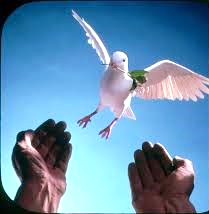 